RECEIPT 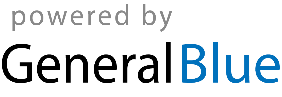 RECEIPT RECEIPT RECEIPT RECEIPT RECEIPT Payment Date: Payment Date: Receipt #: Receipt #: Receipt #: From:From:Sold To:Sold To:Sold To:[Your Name/Company Name]	[Your Name/Company Name]	[Client's Name/Company Name][Client's Name/Company Name][Client's Name/Company Name][Address Line 1][Address Line 1][Address Line 1][Address Line 1][Address Line 1][Address Line 2][Address Line 2][Address Line 2][Address Line 2][Address Line 2][City], [State], [Zip Code][City], [State], [Zip Code][City], [State], [Zip Code][City], [State], [Zip Code][City], [State], [Zip Code][Phone][Phone][Phone][Phone][Phone]Description			Description			QuantityUnit PriceUnit PriceTotalSubtotal:Subtotal:$0.00Comments:	Comments:	Tax Rate: Tax Rate: 0.00% Tax: Tax:$0.00Miscellaneous:Miscellaneous:$0.00Total Due:Total Due:$0.00Amount Paid:Amount Paid:$0.00Thank you for your business!Thank you for your business!Thank you for your business!Thank you for your business!Thank you for your business!Thank you for your business!